Write the fact family.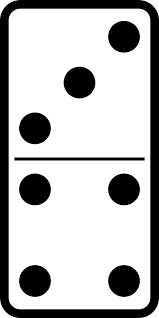 ____________________________	________________________________________________________	____________________________Fill in the counts.1,396, 1397, ________,  ________,  ________,  ________,  ________,  ________.Write the numbers from least to greatest.851        752      524       1,368	______	______	______	______Draw two line segments using your ruler.              				 D                                E       				   G                                             H     What is this shape?What is this shape?Name these shapes.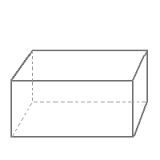 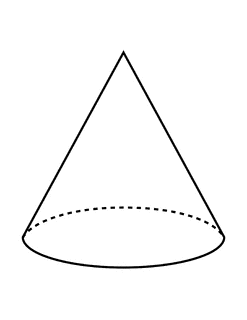 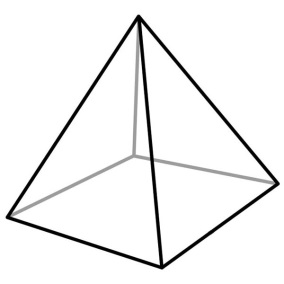 Draw two parallel line segments. (remember that all line segments have names )Draw two line segments that are not parallel.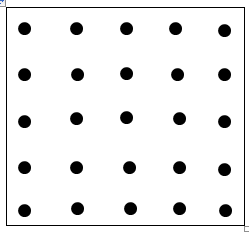 